Publicado en Valencia el 16/02/2024 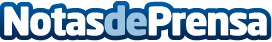 Repara tu Deuda Abogados cancela 49.000€ en Valencia con la Ley de Segunda OportunidadLa deudora sufrió una separación, su anterior pareja abandonó el país y todas las deudas recayeron en ellaDatos de contacto:David GuerreroResponsable de Prensa655956735Nota de prensa publicada en: https://www.notasdeprensa.es/repara-tu-deuda-abogados-cancela-49-000-en_3 Categorias: Nacional Derecho Finanzas Valencia http://www.notasdeprensa.es